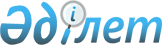 О внесении изменений и дополнения в решение маслихата от 15 декабря 2021 года № 139 "Об областном бюджете Костанайской области на 2022-2024 годы"Решение маслихата Костанайской области от 17 января 2022 года № 141. Зарегистрировано в Министерстве юстиции Республики Казахстан 19 января 2022 года № 26552
      Костанайский областной маслихат РЕШИЛ:
      1. Внести в решение Костанайского областного маслихата "Об областном бюджете Костанайской области на 2022-2024 годы" от 15 декабря 2021 года № 139 (зарегистрировано в Реестре государственной регистрации нормативных правовых актов под № 25799) следующие изменения и дополнение:
      пункт 1 изложить в новой редакции:
      "1. Утвердить бюджет Костанайской области на 2022-2024 годы согласно приложениям 1, 2 и 3 к настоящему решению соответственно, в том числе на 2022 год в следующих объемах:
      1) доходы – 353 660 181,2 тысячи тенге, в том числе по:
      налоговым поступлениям – 5 798 679,0 тысяч тенге;
      неналоговым поступлениям – 3 084 179,2 тысячи тенге;
      поступления от продажи основного капитала – 33 511,0 тысяч тенге;
      поступлениям трансфертов – 344 743 812,0 тысяч тенге;
      2) затраты – 356 197 468,8 тысячи тенге;
      3) чистое бюджетное кредитование – 4 273 372,7 тысячи тенге, в том числе:
      бюджетные кредиты – 12 905 196,0 тысяч тенге;
      погашение бюджетных кредитов – 8 631 823,3 тысячи тенге;
      4) сальдо по операциям с финансовыми активами – 0,0 тысяч тенге;
      5) дефицит (профицит) бюджета – - 6 810 660,3 тысячи тенге;
      6) финансирование дефицита (использование профицита) бюджета – 6 810 660,3 тысячи тенге.";
      дополнить пунктом 11-1 следующего содержания:
      "11-1. Установить на 2022 год нормативы распределения поступлений отчислений недропользователей на социально-экономическое развитие региона и развитие его инфраструктуры в размере 100% в областной бюджет.";
      приложения 1, 2 и 3 к указанному решению изложить в новой редакции согласно приложениям 1, 2 и 3 к настоящему решению.
      2. Настоящее решение вводится в действие с 1 января 2022 года. Областной бюджет Костанайской области на 2022 год Областной бюджет Костанайской области на 2023 год Областной бюджет Костанайской области на 2024 год
					© 2012. РГП на ПХВ «Институт законодательства и правовой информации Республики Казахстан» Министерства юстиции Республики Казахстан
				
      Секретарь Костанайского областного маслихата 

С. Ещанов
 Приложение 1 к решению маслихатаот 17 января 2022 года№ 141Приложение 1к решению маслихатаот 15 декабря 2021 года№ 139
Категория
Категория
Категория
Категория
Категория
Сумма, тысяч тенге
Класс
Класс
Класс
Класс
Сумма, тысяч тенге
Подкласс
Подкласс
Подкласс
Сумма, тысяч тенге
Наименование
Сумма, тысяч тенге
I. Доходы
353 660 181,2
1
Налоговые поступления
5 798 679,0
05
Внутренние налоги на товары, работы и услуги
5 798 679,0
3
Поступления за использование природных и других ресурсов
5 782 263,0
4
Сборы за ведение предпринимательской и профессиональной деятельности
16 416,0
2
Неналоговые поступления
3 084 179,2
01
Доходы от государственной собственности
2 419 728,0
1
Поступления части чистого дохода государственных предприятий
236 041,0
3
Дивиденды на государственные пакеты акций, находящиеся в государственной собственности
21 397,0
4
Доходы на доли участия в юридических лицах, находящиеся в государственной собственности
2 078,0
5
Доходы от аренды имущества, находящегося в государственной собственности
85 825,0
7
Вознаграждения по кредитам, выданным из государственного бюджета
2 074 387,0
02
Поступления от реализации товаров (работ, услуг) государственными учреждениями, финансируемыми из государственного бюджета
2 735,0
1
Поступления от реализации товаров (работ, услуг) государственными учреждениями, финансируемыми из государственного бюджета
2 735,0
03
Поступления денег от проведения государственных закупок, организуемых государственными учреждениями, финансируемыми из государственного бюджета
1 526,0
1
Поступления денег от проведения государственных закупок, организуемых государственными учреждениями, финансируемыми из государственного бюджета
1 526,0
04
Штрафы, пени, санкции, взыскания, налагаемые государственными учреждениями, финансируемыми из государственного бюджета, а также содержащимися и финансируемыми из бюджета (сметы расходов) Национального Банка Республики Казахстан
0,2
1
Штрафы, пени, санкции, взыскания, налагаемые государственными учреждениями, финансируемыми из государственного бюджета, а также содержащимися и финансируемыми из бюджета (сметы расходов) Национального Банка Республики Казахстан, за исключением поступлений от организаций нефтяного сектора и в Фонд компенсации потерпевшим 
0,2
06
Прочие неналоговые поступления
660 190,0
1
Прочие неналоговые поступления
660 190,0
3
Поступления от продажи основного капитала
33 511,0
01
Продажа государственного имущества, закрепленного за государственными учреждениями
33 511,0
1
Продажа государственного имущества, закрепленного за государственными учреждениями
33 511,0
4
Поступления трансфертов
344 743 812,0
01
Трансферты из нижестоящих органов государственного управления
96 426 102,0
2
Трансферты из районных (городов областного значения) бюджетов
96 426 102,0
02
Трансферты из вышестоящих органов государственного управления
248 317 710,0
1
Трансферты из республиканского бюджета
248 317 710,0
Функциональная группа
Функциональная группа
Функциональная группа
Функциональная группа
Функциональная группа
Сумма, тысяч тенге
Функциональная подгруппа
Функциональная подгруппа
Функциональная подгруппа
Функциональная подгруппа
Сумма, тысяч тенге
Администратор бюджетных программ
Администратор бюджетных программ
Администратор бюджетных программ
Сумма, тысяч тенге
Программа
Программа
Сумма, тысяч тенге
Наименование
Сумма, тысяч тенге
II. Затраты
356 197 468,8
01
Государственные услуги общего характера
5 233 103,8
1
Представительные, исполнительные и другие органы, выполняющие общие функции государственного управления
2 900 487,8
110
Аппарат маслихата области
122 655,0
001
Услуги по обеспечению деятельности маслихата области
122 655,0
120
Аппарат акима области
2 219 662,8
001
Услуги по обеспечению деятельности акима области
1 848 519,0
004
Капитальные расходы государственного органа
31 180,0
007
Капитальные расходы подведомственных государственных учреждений и организаций
44 490,8
009
Обеспечение и проведение выборов акимов городов районного значения, сел, поселков, сельских округов
284 194,0
113
Целевые текущие трансферты нижестоящим бюджетам
11 279,0
282
Ревизионная комиссия области
432 175,0
001
Услуги по обеспечению деятельности ревизионной комиссии области 
431 132,0
003
Капитальные расходы государственного органа
1 043,0
752
Управление общественного развития области
125 995,0
075
Обеспечение деятельности Ассамблеи народа Казахстана области
125 995,0
2
Финансовая деятельность
1 856 998,0
257
Управление финансов области 
1 752 251,0
001
Услуги по реализации государственной политики в области исполнения местного бюджета и управления коммунальной собственностью
330 223,0
009
Приватизация, управление коммунальным имуществом, постприватизационная деятельность и регулирование споров, связанных с этим
4 147,0
013
Капитальные расходы государственного органа
25 843,0
113
Целевые текущие трансферты нижестоящим бюджетам
1 392 038,0
718
Управление государственных закупок области
104 747,0
001
Услуги по реализации государственной политики в области государственных закупок на местном уровне
104 747,0
5
Планирование и статистическая деятельность
327 547,0
258
Управление экономики и бюджетного планирования области 
327 547,0
001
Услуги по реализации государственной политики в области формирования и развития экономической политики, системы государственного планирования
319 253,0
061
Экспертиза и оценка документации по вопросам бюджетных инвестиций и государственно-частного партнерства, в том числе концессии
8 294,0
9
Прочие государственные услуги общего характера
148 071,0
269
Управление по делам религий области
148 071,0
001
Услуги по реализации государственной политики в сфере религиозной деятельности на местном уровне
47 605,0
005
Изучение и анализ религиозной ситуации в регионе
100 466,0
02
Оборона
641 597,0
1
Военные нужды
197 665,0
120
Аппарат акима области
197 665,0
010
Мероприятия в рамках исполнения всеобщей воинской обязанности
105 117,0
011
Подготовка территориальной обороны и территориальная оборона областного масштаба
92 548,0
2
Организация работы по чрезвычайным ситуациям
443 932,0
287
Территориальный орган, уполномоченных органов в области чрезвычайных ситуаций природного и техногенного характера, гражданской обороны, финансируемый из областного бюджета
443 932,0
002
Капитальные расходы территориального органа и подведомственных государственных учреждений
346 630,0
003
Мероприятия гражданской обороны областного масштаба
6 283,0
004
Предупреждение и ликвидация чрезвычайных ситуаций областного масштаба
91 019,0
03
Общественный порядок, безопасность, правовая, судебная, уголовно-исполнительная деятельность
12 545 596,0
1
Правоохранительная деятельность
12 545 596,0
252
Исполнительный орган внутренних дел, финансируемый из областного бюджета
12 509 554,0
001
Услуги по реализации государственной политики в области обеспечения охраны общественного порядка и безопасности на территории области
11 218 771,0
003
Поощрение граждан, участвующих в охране общественного порядка
6 506,0
006
Капитальные расходы государственного органа
1 284 277,0
288
Управление строительства, архитектуры и градостроительства области
36 042,0
053
Строительство объектов общественного порядка и безопасности
36 042,0
04
Образование
151 138 715,6
1
Дошкольное воспитание и обучение
17 658 284,0
261
Управление образования области
17 603 801,0
202
Реализация государственного образовательного заказа в дошкольных организациях образования
17 603 801,0
288
Управление строительства, архитектуры и градостроительства области
54 483,0
011
Строительство и реконструкция объектов дошкольного воспитания и обучения
54 483,0
2
Начальное, основное среднее и общее среднее образование
109 198 250,0
261
Управление образования области
102 120 778,0
003
Общеобразовательное обучение по специальным образовательным учебным программам
3 110 478,0
006
Общеобразовательное обучение одаренных детей в специализированных организациях образования
1 459 816,0
055
Дополнительное образование для детей и юношества
4 389 575,0
082
Общеобразовательное обучение в государственных организациях начального, основного и общего среднего образования
67 055 920,0
083
Организация бесплатного подвоза учащихся до ближайшей школы и обратно в сельской местности
76 243,0
203
Реализация подушевого финансирования в государственных организациях среднего образования
26 028 746,0
285
Управление физической культуры и спорта области
4 383 773,0
006
Дополнительное образование для детей и юношества по спорту
4 383 773,0
288
Управление строительства, архитектуры и градостроительства области
2 693 699,0
012
Строительство и реконструкция объектов начального, основного среднего и общего среднего образования
2 693 699,0
4
Техническое и профессиональное, послесреднее образование
12 303 279,6
253
Управление здравоохранения области
1 000 634,0
043
Подготовка специалистов в организациях технического и профессионального, послесреднего образования
1 000 634,0
261
Управление образования области
11 296 243,0
024
Подготовка специалистов в организациях технического и профессионального образования
11 296 243,0
288
Управление строительства, архитектуры и градостроительства области
6 402,6
099
Строительство и реконструкция объектов технического, профессионального и послесреднего образования
6 402,6
5
Переподготовка и повышение квалификации специалистов
3 155 622,0
120
Аппарат акима области
4 342,0
019
Обучение участников избирательного процесса
4 342,0
261
Управление образования области
3 151 280,0
052
Повышение квалификации, подготовка и переподготовка кадров в рамках Государственной программы развития продуктивной занятости и массового предпринимательства на 2017 – 2021 годы "Еңбек"
3 151 280,0
6
Высшее и послевузовское образование
181 413,0
253
Управление здравоохранения области
151 505,0
057
Подготовка специалистов с высшим, послевузовским образованием и оказание социальной поддержки обучающимся
151 505,0
261
Управление образования области
29 908,0
057
Подготовка специалистов с высшим, послевузовским образованием и оказание социальной поддержки обучающимся
29 908,0
9
Прочие услуги в области образования
8 641 867,0
261
Управление образования области
8 641 867,0
001
Услуги по реализации государственной политики на местном уровне в области образования 
919 461,0
004
Информатизация системы образования в государственных организациях образования 
85 555,0
005
Приобретение и доставка учебников, учебно-методических комплексов государственных организациях образования
1 057 035,0
007
Проведение школьных олимпиад, внешкольных мероприятий и конкурсов областного, районного (городского) масштабов
499 735,0
011
Обследование психического здоровья детей и подростков и оказание психолого-медико-педагогической консультативной помощи населению
669 796,0
013
Капитальные расходы государственного органа
14 357,0
029
Методическое и финансовое сопровождение системы образования
2 260 271,0
067
Капитальные расходы подведомственных государственных учреждений и организаций
2 468 845,0
080
Реализация инициативы Фонда Нурсултана Назарбаева на выявление и поддержку талантов "EL UMITI"
183 019,0
086
Выплата единовременных денежных средств казахстанским гражданам, усыновившим (удочерившим) ребенка (детей)-сироту и ребенка (детей), оставшегося без попечения родителей
2 756,0
087
Ежемесячные выплаты денежных средств опекунам (попечителям) на содержание ребенка-сироты (детей-сирот), и ребенка (детей), оставшегося без попечения родителей
481 037,0
05
Здравоохранение
9 319 094,5
2
Охрана здоровья населения
2 258 690,5
253
Управление здравоохранения области
2 064 672,9
006
Услуги по охране материнства и детства
410 118,0
007
Пропаганда здорового образа жизни
86 385,6
041
Дополнительное обеспечение гарантированного объема бесплатной медицинской помощи по решению местных представительных органов областей
1 090 085,3
042
Проведение медицинской организацией мероприятий, снижающих половое влечение, осуществляемые на основании решения суда
1 252,0
050
Возмещение лизинговых платежей по санитарному транспорту, медицинским изделиям, требующие сервисного обслуживания, приобретенных на условиях финансового лизинга
476 832,0
288
Управление строительства, архитектуры и градостроительства области
194 017,6
038
Строительство и реконструкция объектов здравоохранения
194 017,6
3
Специализированная медицинская помощь
983 954,0
253
Управление здравоохранения области
983 954,0
027
Централизованный закуп и хранение вакцин и других медицинских иммунобиологических препаратов для проведения иммунопрофилактики населения
983 954,0
4
Поликлиники
44 795,0
253
Управление здравоохранения области
44 795,0
039
Оказание амбулаторно-поликлинических услуг и медицинских услуг субъектами сельского здравоохранения, за исключением оказываемой за счет средств республиканского бюджета, и оказание услуг Call-центрами
44 795,0
5
Другие виды медицинской помощи
122 529,0
253
Управление здравоохранения области
122 529,0
029
Областные базы специального медицинского снабжения
122 529,0
9
Прочие услуги в области здравоохранения
5 909 126,0
253
Управление здравоохранения области
5 909 126,0
001
Услуги по реализации государственной политики на местном уровне в области здравоохранения
279 178,0
008
Реализация мероприятий по профилактике и борьбе со СПИД в Республике Казахстан
235 831,0
016
Обеспечение граждан бесплатным или льготным проездом за пределы населенного пункта на лечение
18 818,0
018
Информационно-аналитические услуги в области здравоохранения
54 997,0
023
Социальная поддержка медицинских и фармацевтических работников
295 000,0
033
Капитальные расходы медицинских организаций здравоохранения
5 025 302,0
06
Социальная помощь и социальное обеспечение
14 525 728,0
1
Социальное обеспечение
6 805 143,0
256
Управление координации занятости и социальных программ области
5 102 052,0
002
Предоставление специальных социальных услуг для престарелых и инвалидов в медико-социальных учреждениях (организациях) общего типа, в центрах оказания специальных социальных услуг, в центрах социального обслуживания
1 389 168,0
013
Предоставление специальных социальных услуг для инвалидов с психоневрологическими заболеваниями, в психоневрологических медико-социальных учреждениях (организациях), в центрах оказания специальных социальных услуг, в центрах социального обслуживания
2 625 450,0
014
Предоставление специальных социальных услуг для престарелых, инвалидов, в том числе детей-инвалидов, в реабилитационных центрах
397 532,0
015
Предоставление специальных социальных услуг для детей-инвалидов с психоневрологическими патологиями в детских психоневрологических медико-социальных учреждениях (организациях), в центрах оказания специальных социальных услуг, в центрах социального обслуживания
689 902,0
261
Управление образования области
1 687 267,0
015
Социальное обеспечение сирот, детей, оставшихся без попечения родителей
1 350 668,0
037
Социальная реабилитация
103 277,0
092
Содержание ребенка (детей), переданного патронатным воспитателям
233 322,0
288
Управление строительства, архитектуры и градостроительства области
15 824,0
039
Строительство и реконструкция объектов социального обеспечения
15 824,0
2
Социальная помощь
140 727,0
256
Управление координации занятости и социальных программ области
140 727,0
003
Социальная поддержка инвалидов
140 727,0
9
Прочие услуги в области социальной помощи и социального обеспечения
7 579 858,0
256
Управление координации занятости и социальных программ области
7 436 205,0
001
Услуги по реализации государственной политики на местном уровне в области обеспечения занятости и реализации социальных программ для населения
289 018,0
007
Капитальные расходы государственного органа
1 280,0
044
Реализация миграционных мероприятий на местном уровне
840,0
053
Услуги по замене и настройке речевых процессоров к кохлеарным имплантам
51 450,0
067
Капитальные расходы подведомственных государственных учреждений и организаций
113 649,0
113
Целевые текущие трансферты нижестоящим бюджетам
6 979 968,0
270
Управление по инспекции труда области
120 047,0
001
Услуги по реализации государственной политики в области регулирования трудовых отношений на местном уровне
120 047,0
752
Управление общественного развития области
23 606,0
050
Обеспечение прав и улучшение качества жизни инвалидов в Республике Казахстан
23 606,0
07
Жилищно-коммунальное хозяйство
22 849 952,6
2
Коммунальное хозяйство
22 849 952,6
279
Управление энергетики и жилищно-коммунального хозяйства области
22 849 952,6
001
Услуги по реализации государственной политики на местном уровне в области энергетики и жилищно-коммунального хозяйства
375 911,0
004
Газификация населенных пунктов
10 000,0
032
Субсидирование стоимости услуг по подаче питьевой воды из особо важных групповых и локальных систем водоснабжения, являющихся безальтернативными источниками питьевого водоснабжения
1 188 029,0
113
Целевые текущие трансферты нижестоящим бюджетам
15 000,0
114
Целевые трансферты на развитие нижестоящим бюджетам
21 261 012,6
08
Культура, спорт, туризм и информационное пространство
13 575 569,0
1
Деятельность в области культуры
4 060 473,0
262
Управление культуры области
4 060 473,0
001
Услуги по реализации государственной политики на местном уровне в области культуры 
231 508,0
003
Поддержка культурно-досуговой работы
514 500,0
005
Обеспечение сохранности историко-культурного наследия и доступа к ним
718 654,0
006
Развитие государственного языка и других языков народа Казахстана
70 794,0
007
Поддержка театрального и музыкального искусства
1 458 221,0
032
Капитальные расходы подведомственных государственных учреждений и организаций
76 302,0
113
Целевые текущие трансферты нижестоящим бюджетам
990 494,0
2
Спорт
6 997 998,0
285
Управление физической культуры и спорта области
6 992 971,0
001
Услуги по реализации государственной политики на местном уровне в сфере физической культуры и спорта
118 315,0
002
Проведение спортивных соревнований на областном уровне
72 974,0
003
Подготовка и участие членов областных сборных команд по различным видам спорта на республиканских и международных спортивных соревнованиях
5 880 809,0
032
Капитальные расходы подведомственных государственных учреждений и организаций
489 650,0
113
Целевые текущие трансферты нижестоящим бюджетам
431 223,0
288
Управление строительства, архитектуры и градостроительства области
5 027,0
024
Развитие объектов спорта
5 027,0
3
Информационное пространство
2 153 616,0
262
Управление культуры области
521 945,0
008
Обеспечение функционирования областных библиотек
521 945,0
739
Управление информатизации, оказания государственных услуг и архивов области
1 015 711,0
001
Услуги по реализации государственной политики на местном уровне в области информатизации, оказания государственных услуг, управления архивным делом
349 339,0
003
Обеспечение сохранности архивного фонда
619 802,0
032
Капитальные расходы подведомственных государственных учреждений и организаций
46 570,0
752
Управление общественного развития области
615 960,0
009
Услуги по проведению государственной информационной политики
615 960,0
4
Туризм
29 723,0
266
Управление предпринимательства и индустриально-инновационного развития области
29 723,0
021
Регулирование туристской деятельности
11 813,0
044
Субсидирование части затрат субъектов предпринимательства на содержание санитарно-гигиенических узлов
17 910,0
9
Прочие услуги по организации культуры, спорта, туризма и информационного пространства
333 759,0
752
Управление общественного развития области
333 759,0
001
Услуги по реализации государственной политики на местном уровне в области общественного развития 
265 953,0
006
Реализация мероприятий в сфере молодежной политики
67 806,0
09
Топливно-энергетический комплекс и недропользование
2 480 383,0
1
Топливо и энергетика
939 454,0
279
Управление энергетики и жилищно-коммунального хозяйства области
939 454,0
007
Развитие теплоэнергетической системы
939 454,0
9
Прочие услуги в области топливно-энергетического комплекса и недропользования
1 540 929,0
279
Управление энергетики и жилищно-коммунального хозяйства области
1 540 929,0
071
Развитие газотранспортной системы 
1 540 929,0
10
Сельское, водное, лесное, рыбное хозяйство, особо охраняемые природные территории, охрана окружающей среды и животного мира, земельные отношения
32 943 143,2
1
Сельское хозяйство
29 956 873,0
719
Управление ветеринарии области
2 126 470,0
001
Услуги по реализации государственной политики на местном уровне в сфере ветеринарии
325 957,0
003
Капитальные расходы государственного органа
427,0
008
Организация строительства, реконструкции скотомогильников (биотермических ям) и обеспечение их содержания
101 499,0
009
Организация санитарного убоя больных животных
28 607,0
010
Организация отлова и уничтожения бродячих собак и кошек
80 246,0
012
Проведения ветеринарных мероприятий по профилактике и диагностике энзоотических болезней животных
179 916,0
013
Проведение мероприятий по идентификации сельскохозяйственных животных
102 418,0
014
Проведение противоэпизоотических мероприятий
1 203 408,0
028
Услуги по транспортировке ветеринарных препаратов до пункта временного хранения
9 388,0
030
Централизованный закуп ветеринарных препаратов по профилактике и диагностике энзоотических болезней животных, услуг по их профилактике и диагностике, организация их хранения и транспортировки (доставки) местным исполнительным органам районов (городов областного значения)
78 924,0
067
Капитальные расходы подведомственных государственных учреждений и организаций 
15 680,0
741
Управление сельского хозяйства и земельных отношений области
27 830 403,0
002
Субсидирование развития семеноводства
1 730 000,0
005
Субсидирование стоимости пестицидов, биоагентов (энтомофагов), предназначенных для проведения обработки против вредных и особо опасных вредных организмов с численностью выше экономического порога вредоносности и карантинных объектов
4 676 357,0
008
Субсидирование производства приоритетных культур
500 000,0
018
Обезвреживание пестицидов (ядохимикатов) 
1 206,0
045
Определение сортовых и посевных качеств семенного и посадочного материала
180 600,0
046
Государственный учет и регистрация тракторов, прицепов к ним, самоходных сельскохозяйственных, мелиоративных и дорожно-строительных машин и механизмов
7 500,0
047
Субсидирование стоимости удобрений (за исключением органических)
3 000 000,0
050
Возмещение части расходов, понесенных субъектом агропромышленного комплекса, при инвестиционных вложениях
5 045 828,0
051
Субсидирование в рамках гарантирования и страхования займов субъектов агропромышленного комплекса
216 100,0
053
Субсидирование развития племенного животноводства, повышение продуктивности и качества продукции животноводства
7 500 000,0
055
Субсидирование процентной ставки по кредитным и лизинговым обязательствам в рамках направления по финансовому оздоровлению субъектов агропромышленного комплекса
61 401,0
056
Субсидирование ставок вознаграждения при кредитовании, а также лизинге на приобретение сельскохозяйственных животных, техники и технологического оборудования
4 211 411,0
057
Субсидирование затрат перерабатывающих предприятий на закуп сельскохозяйственной продукции для производства продуктов ее глубокой переработки в сфере животноводства
700 000,0
3
Лесное хозяйство
2 193 978,0
254
Управление природных ресурсов и регулирования природопользования области
2 193 978,0
005
Охрана, защита, воспроизводство лесов и лесоразведение
2 164 577,0
006
Охрана животного мира
29 401,0
5
Охрана окружающей среды
446 751,2
254
Управление природных ресурсов и регулирования природопользования области
446 751,2
001
Услуги по реализации государственной политики в сфере охраны окружающей среды на местном уровне
205 632,0
008
Мероприятия по охране окружающей среды
53 240,0
032
Капитальные расходы подведомственных государственных учреждений и организаций
175 696,8
113
Целевые текущие трансферты нижестоящим бюджетам
11 163,4
114
Целевые трансферты на развитие нижестоящим бюджетам
1 019,0
9
Прочие услуги в области сельского, водного, лесного, рыбного хозяйства, охраны окружающей среды и земельных отношений
345 541,0
741
Управление сельского хозяйства и земельных отношений области
345 541,0
001
Услуги по реализации государственной политики в сфере сельского хозяйства и регулирования земельных отношений на местном уровне
345 541,0
11
Промышленность, архитектурная, градостроительная и строительная деятельность
11 049 803,0
2
Архитектурная, градостроительная и строительная деятельность
11 049 803,0
288
Управление строительства, архитектуры и градостроительства области
10 935 865,0
001
Услуги по реализации государственной политики в области строительства, архитектуры и градостроительства на местном уровне
186 789,0
004
Разработка комплексных схем градостроительного развития и генеральных планов населенных пунктов
95 358,0
113
Целевые текущие трансферты нижестоящим бюджетам
28 782,0
114
Целевые трансферты на развитие нижестоящим бюджетам
10 624 936,0
724
Управление государственного архитектурно-строительного контроля области
113 938,0
001
Услуги по реализации государственной политики на местном уровне в сфере государственного архитектурно-строительного контроля
113 938,0
12
Транспорт и коммуникации
22 081 507,0
1
Автомобильный транспорт
10 680 529,0
268
Управление пассажирского транспорта и автомобильных дорог области
10 680 529,0
002
Развитие транспортной инфраструктуры
1 791 325,0
003
Обеспечение функционирования автомобильных дорог
815 486,0
028
Реализация приоритетных проектов транспортной инфраструктуры
8 073 718,0
9
Прочие услуги в сфере транспорта и коммуникаций
11 400 978,0
268
Управление пассажирского транспорта и автомобильных дорог области
11 400 978,0
001
Услуги по реализации государственной политики на местном уровне в области транспорта и коммуникаций 
116 410,0
005
Субсидирование пассажирских перевозок по социально значимым межрайонным (междугородним) сообщениям
122 969,0
113
Целевые текущие трансферты нижестоящим бюджетам
10 911 599,0
114
Целевые трансферты на развитие нижестоящим бюджетам
250 000,0
13
Прочие
10 528 849,1
3
Поддержка предпринимательской деятельности и защита конкуренции
3 283 233,0
254
Управление природных ресурсов и регулирования природопользования области
30 000,0
104
Возмещение части расходов, понесенных субъектом рыбного хозяйства, при инвестиционных вложениях
30 000,0
266
Управление предпринимательства и индустриально-инновационного развития области
2 768 695,0
005
Поддержка частного предпринимательства в рамках Государственной программы поддержки и развития бизнеса "Дорожная карта бизнеса - 2025"
50 000,0
010
Субсидирование процентной ставки по кредитам в рамках Государственной программы поддержки и развития бизнеса "Дорожная карта бизнеса - 2025"
2 556 081,0
011
Частичное гарантирование кредитов малому и среднему бизнесу в рамках Государственной программы поддержки и развития бизнеса "Дорожная карта бизнеса - 2025"
132 614,0
082
Предоставление государственных грантов молодым предпринимателям для реализации новых бизнес-идей в рамках Государственной программы поддержки и развития бизнеса "Дорожная карта бизнеса-2025"
30 000,0
288
Управление строительства, архитектуры и градостроительства области
484 538,0
051
Развитие индустриальной инфраструктуры в рамках Государственной программы поддержки и развития бизнеса "Дорожная карта бизнеса-2025"
484 538,0
9
Прочие
7 245 616,1
253
Управление здравоохранения области
85 472,0
058
Реализация мероприятий по социальной и инженерной инфраструктуре в сельских населенных пунктах в рамках проекта "Ауыл-Ел бесігі"
58 036,0
096
Выполнение государственных обязательств по проектам государственно-частного партнерства
27 436,0
257
Управление финансов области 
836 839,0
012
Резерв местного исполнительного органа области 
836 839,0
258
Управление экономики и бюджетного планирования области
173 113,0
003
Разработка или корректировка, а также проведение необходимых экспертиз технико-экономических обоснований местных бюджетных инвестиционных проектов и конкурсных документаций проектов государственно-частного партнерства, концессионных проектов, консультативное сопровождение проектов государственно-частного партнерства и концессионных проектов
173 113,0
261
Управление образования области
4 380 340,0
079
Реализация мероприятий по социальной и инженерной инфраструктуре в сельских населенных пунктах в рамках проекта "Ауыл-Ел бесігі"
4 040 285,0
096
Выполнение государственных обязательств по проектам государственно-частного партнерства 
340 055,0
266
Управление предпринимательства и индустриально-инновационного развития области
230 604,0
001
Услуги по реализации государственной политики на местном уровне в области развития предпринимательства и индустриально-инновационной деятельности
214 715,0
004
Реализация мероприятий в рамках государственной поддержки индустриально-инновационной деятельности
15 889,0
285
Управление физической культуры и спорта области
1 406 248,1
096
Выполнение государственных обязательств по проектам государственно-частного партнерства
1 406 248,1
288
Управление строительства, архитектуры и градостроительства области
133 000,0
096
Выполнение государственных обязательств по проектам государственно-частного партнерства
133 000,0
14
Обслуживание долга
2 664 872,0
1
Обслуживание долга
2 664 872,0
257
Управление финансов области
2 664 872,0
004
Обслуживание долга местных исполнительных органов
2 661 839,0
016
Обслуживание долга местных исполнительных органов по выплате вознаграждений и иных платежей по займам из республиканского бюджета
3 033,0
15
Трансферты
44 619 555,0
1
Трансферты
44 619 555,0
257
Управление финансов области 
44 619 555,0
007
Субвенции
33 100 441,0
024
Целевые текущие трансферты из нижестоящего бюджета на компенсацию потерь вышестоящего бюджета в связи с изменением законодательства
9 413 418,0
026
Целевые текущие трансферты из вышестоящего бюджета на компенсацию потерь нижестоящих бюджетов в связи с изменением законодательства
2 105 696,0
III. Чистое бюджетное кредитование
4 273 372,7
Бюджетные кредиты
12 905 196,0
07
Жилищно-коммунальное хозяйство
11 774 949,0
1
Жилищное хозяйство
11 774 949,0
288
Управление строительства, архитектуры и градостроительства области
11 774 949,0
009
Кредитование районных (городов областного значения) бюджетов на проектирование и (или) строительство жилья
11 774 949,0
10
Сельское, водное, лесное, рыбное хозяйство, особо охраняемые природные территории, охрана окружающей среды и животного мира, земельные отношения
1 130 247,0
9
Прочие услуги в области сельского, водного, лесного, рыбного хозяйства, охраны окружающей среды и земельных отношений
1 130 247,0
258
Управление экономики и бюджетного планирования области
1 130 247,0
007
Бюджетные кредиты местным исполнительным органам для реализации мер социальной поддержки специалистов
1 130 247,0
Категория
Категория
Категория
Категория
Категория
Сумма, тысяч тенге
Класс
Класс
Класс
Класс
Сумма, тысяч тенге
Подкласс
Подкласс
Подкласс
Сумма, тысяч тенге
Специфика
Специфика
Сумма, тысяч тенге
Погашение бюджетных кредитов
8 631 823,3
5
Погашение бюджетных кредитов
8 631 823,3
01
Погашение бюджетных кредитов
8 631 823,3
1
Погашение бюджетных кредитов, выданных из государственного бюджета
8 631 823,3
IV. Сальдо по операциям с финансовыми активами
0,0
V. Дефицит (профицит) бюджета
-6 810 660,3
VI. Финансирование дефицита (использование профицита) бюджета 
6 810 660,3Приложение 2к решению маслихатаот 17 января 2022 года№ 141Приложение 2к решению маслихатаот 15 декабря 2021 года№ 139
Категория
Категория
Категория
Категория
Категория
Сумма, тысяч тенге
Класс
Класс
Класс
Класс
Сумма, тысяч тенге
Подкласс
Подкласс
Подкласс
Сумма, тысяч тенге
Наименование
Сумма, тысяч тенге
I. Доходы
211 726 077,3
1
Налоговые поступления
8 509 027,3
05
Внутренние налоги на товары, работы и услуги
8 509 027,3
3
Поступления за использование природных и других ресурсов
8 491 790,3
4
Сборы за ведение предпринимательской и профессиональной деятельности
17 237,0
2
Неналоговые поступления
3 013 023,0
01
Доходы от государственной собственности
2 318 671,0
1
Поступления части чистого дохода государственных предприятий
246 663,0
3
Дивиденды на государственные пакеты акций, находящиеся в государственной собственности
22 360,0
4
Доходы на доли участия в юридических лицах, находящиеся в государственной собственности
2 172,0
5
Доходы от аренды имущества, находящегося в государственной собственности
89 687,0
7
Вознаграждения по кредитам, выданным из государственного бюджета
1 957 789,0
02
Поступления от реализации товаров (работ, услуг) государственными учреждениями, финансируемыми из государственного бюджета
2 858,0
1
Поступления от реализации товаров (работ, услуг) государственными учреждениями, финансируемыми из государственного бюджета
2 858,0
03
Поступления денег от проведения государственных закупок, организуемых государственными учреждениями, финансируемыми из государственного бюджета
1 595,0
1
Поступления денег от проведения государственных закупок, организуемых государственными учреждениями, финансируемыми из государственного бюджета
1 595,0
06
Прочие неналоговые поступления
689 899,0
1
Прочие неналоговые поступления
689 899,0
3
Поступления от продажи основного капитала
35 019,0
01
Продажа государственного имущества, закрепленного за государственными учреждениями
35 019,0
1
Продажа государственного имущества, закрепленного за государственными учреждениями
35 019,0
4
Поступления трансфертов
200 169 008,0
01
Трансферты из нижестоящих органов государственного управления
60 301 334,0
2
Трансферты из районных (городов областного значения) бюджетов
60 301 334,0
02
Трансферты из вышестоящих органов государственного управления
139 867 674,0
1
Трансферты из республиканского бюджета
139 867 674,0
Функциональная группа
Функциональная группа
Функциональная группа
Функциональная группа
Функциональная группа
Сумма, тысяч тенге
Функциональная подгруппа
Функциональная подгруппа
Функциональная подгруппа
Функциональная подгруппа
Сумма, тысяч тенге
Администратор бюджетных программ
Администратор бюджетных программ
Администратор бюджетных программ
Сумма, тысяч тенге
Программа
Программа
Сумма, тысяч тенге
Наименование
Сумма, тысяч тенге
II. Затраты
212 641 845,3
01
Государственные услуги общего характера
3 029 758,0
1
Представительные, исполнительные и другие органы, выполняющие общие функции государственного управления
2 053 303,0
110
Аппарат маслихата области
59 159,0
001
Услуги по обеспечению деятельности маслихата области
59 159,0
120
Аппарат акима области
1 624 099,0
001
Услуги по обеспечению деятельности акима области
1 599 218,0
009
Обеспечение и проведение выборов акимов городов районного значения, сел, поселков, сельских округов
24 881,0
282
Ревизионная комиссия области
264 245,0
001
Услуги по обеспечению деятельности ревизионной комиссии области 
264 245,0
752
Управление общественного развития области
105 800,0
075
Обеспечение деятельности Ассамблеи народа Казахстана области
105 800,0
2
Финансовая деятельность
314 174,0
257
Управление финансов области 
244 588,0
001
Услуги по реализации государственной политики в области исполнения местного бюджета и управления коммунальной собственностью
240 275,0
009
Приватизация, управление коммунальным имуществом, постприватизационная деятельность и регулирование споров, связанных с этим
4 313,0
718
Управление государственных закупок области
69 586,0
001
Услуги по реализации государственной политики в области государственных закупок на местном уровне
69 586,0
5
Планирование и статистическая деятельность
216 922,0
258
Управление экономики и бюджетного планирования области 
216 922,0
001
Услуги по реализации государственной политики в области формирования и развития экономической политики, системы государственного планирования
208 296,0
061
Экспертиза и оценка документации по вопросам бюджетных инвестиций и государственно-частного партнерства, в том числе концессии
8 626,0
9
Прочие государственные услуги общего характера
445 359,0
269
Управление по делам религий области
123 304,0
001
Услуги по реализации государственной политики в сфере религиозной деятельности на местном уровне
29 545,0
005
Изучение и анализ религиозной ситуации в регионе
93 759,0
288
Управление строительства, архитектуры и градостроительства области
322 055,0
061
Развитие объектов государственных органов
322 055,0
02
Оборона
249 865,0
1
Военные нужды
193 647,0
120
Аппарат акима области
193 647,0
010
Мероприятия в рамках исполнения всеобщей воинской обязанности
109 069,0
011
Подготовка территориальной обороны и территориальная оборона областного масштаба
84 578,0
2
Организация работы по чрезвычайным ситуациям
56 218,0
287
Территориальный орган, уполномоченных органов в области чрезвычайных ситуаций природного и техногенного характера, гражданской обороны, финансируемый из областного бюджета
56 218,0
003
Мероприятия гражданской обороны областного масштаба
6 012,0
004
Предупреждение и ликвидация чрезвычайных ситуаций областного масштаба
50 206,0
03
Общественный порядок, безопасность, правовая, судебная, уголовно-исполнительная деятельность
9 024 759,0
1
Правоохранительная деятельность
9 024 759,0
252
Исполнительный орган внутренних дел, финансируемый из областного бюджета
9 024 759,0
001
Услуги по реализации государственной политики в области обеспечения охраны общественного порядка и безопасности на территории области
9 017 993,0
003
Поощрение граждан, участвующих в охране общественного порядка
6 766,0
04
Образование
94 852 801,0
1
Дошкольное воспитание и обучение
13 548 805,0
261
Управление образования области
12 428 805,0
202
Реализация государственного образовательного заказа в дошкольных организациях образования
12 428 805,0
288
Управление строительства, архитектуры и градостроительства области
1 120 000,0
011
Строительство и реконструкция объектов дошкольного воспитания и обучения
1 120 000,0
2
Начальное, основное среднее и общее среднее образование
61 524 001,0
261
Управление образования области
56 949 508,0
003
Общеобразовательное обучение по специальным образовательным учебным программам
2 050 776,0
006
Общеобразовательное обучение одаренных детей в специализированных организациях образования
1 129 132,0
055
Дополнительное образование для детей и юношества
2 779 678,0
082
Общеобразовательное обучение в государственных организациях начального, основного и общего среднего образования
33 615 060,0
083
Организация бесплатного подвоза учащихся до ближайшей школы и обратно в сельской местности
80 010,0
203
Реализация подушевого финансирования в государственных организациях среднего образования
17 294 852,0
285
Управление физической культуры и спорта области
3 042 358,0
006
Дополнительное образование для детей и юношества по спорту
3 042 358,0
288
Управление строительства, архитектуры и градостроительства области
1 532 135,0
012
Строительство и реконструкция объектов начального, основного среднего и общего среднего образования
1 532 135,0
4
Техническое и профессиональное, послесреднее образование
10 651 212,0
253
Управление здравоохранения области
872 074,0
043
Подготовка специалистов в организациях технического и профессионального, послесреднего образования
872 074,0
261
Управление образования области
9 779 138,0
024
Подготовка специалистов в организациях технического и профессионального образования
9 779 138,0
5
Переподготовка и повышение квалификации специалистов
2 033 165,0
120
Аппарат акима области
4 516,0
019
Обучение участников избирательного процесса
4 516,0
261
Управление образования области
2 028 649,0
052
Повышение квалификации, подготовка и переподготовка кадров в рамках Государственной программы развития продуктивной занятости и массового предпринимательства на 2017 – 2021 годы "Еңбек"
2 028 649,0
6
Высшее и послевузовское образование
73 871,0
253
Управление здравоохранения области
66 820,0
057
Подготовка специалистов с высшим, послевузовским образованием и оказание социальной поддержки обучающимся
66 820,0
261
Управление образования области
7 051,0
057
Подготовка специалистов с высшим, послевузовским образованием и оказание социальной поддержки обучающимся
7 051,0
9
Прочие услуги в области образования
7 021 747,0
261
Управление образования области
7 021 747,0
001
Услуги по реализации государственной политики на местном уровне в области образования 
596 052,0
004
Информатизация системы образования в государственных организациях образования 
62 377,0
005
Приобретение и доставка учебников, учебно-методических комплексов государственных организациях образования
1 107 367,0
007
Проведение школьных олимпиад, внешкольных мероприятий и конкурсов областного, районного (городского) масштабов
417 173,0
011
Обследование психического здоровья детей и подростков и оказание психолого-медико-педагогической консультативной помощи населению
396 053,0
029
Методическое и финансовое сопровождение системы образования
1 404 238,0
067
Капитальные расходы подведомственных государственных учреждений и организаций
2 426 374,0
080
Реализация инициативы Фонда Нурсултана Назарбаева на выявление и поддержку талантов "EL UMITI"
109 200,0
086
Выплата единовременных денежных средств казахстанским гражданам, усыновившим (удочерившим) ребенка (детей)-сироту и ребенка (детей), оставшегося без попечения родителей
2 659,0
087
Ежемесячные выплаты денежных средств опекунам (попечителям) на содержание ребенка-сироты (детей-сирот), и ребенка (детей), оставшегося без попечения родителей
500 254,0
05
Здравоохранение
4 768 473,0
2
Охрана здоровья населения
3 732 471,0
253
Управление здравоохранения области
874 394,0
006
Услуги по охране материнства и детства
309 394,0
041
Дополнительное обеспечение гарантированного объема бесплатной медицинской помощи по решению местных представительных органов областей
565 000,0
288
Управление строительства, архитектуры и градостроительства области
2 858 077,0
038
Строительство и реконструкция объектов здравоохранения
2 858 077,0
3
Специализированная медицинская помощь
224 883,0
253
Управление здравоохранения области
224 883,0
027
Централизованный закуп и хранение вакцин и других медицинских иммунобиологических препаратов для проведения иммунопрофилактики населения
224 883,0
4
Поликлиники
23 297,0
253
Управление здравоохранения области
23 297,0
039
Оказание амбулаторно-поликлинических услуг и медицинских услуг субъектами сельского здравоохранения, за исключением оказываемой за счет средств республиканского бюджета, и оказание услуг Call-центрами
23 297,0
5
Другие виды медицинской помощи
105 965,0
253
Управление здравоохранения области
105 965,0
029
Областные базы специального медицинского снабжения
105 965,0
9
Прочие услуги в области здравоохранения
681 857,0
253
Управление здравоохранения области
681 857,0
001
Услуги по реализации государственной политики на местном уровне в области здравоохранения
202 587,0
008
Реализация мероприятий по профилактике и борьбе со СПИД в Республике Казахстан
107 314,0
016
Обеспечение граждан бесплатным или льготным проездом за пределы населенного пункта на лечение
19 759,0
018
Информационно-аналитические услуги в области здравоохранения
57 197,0
023
Социальная поддержка медицинских и фармацевтических работников
295 000,0
06
Социальная помощь и социальное обеспечение
6 262 949,0
1
Социальное обеспечение
4 841 382,0
256
Управление координации занятости и социальных программ области
3 487 671,0
002
Предоставление специальных социальных услуг для престарелых и инвалидов в медико-социальных учреждениях (организациях) общего типа, в центрах оказания специальных социальных услуг, в центрах социального обслуживания
1 100 491,0
013
Предоставление специальных социальных услуг для инвалидов с психоневрологическими заболеваниями, в психоневрологических медико-социальных учреждениях (организациях), в центрах оказания специальных социальных услуг, в центрах социального обслуживания
1 689 527,0
014
Предоставление специальных социальных услуг для престарелых, инвалидов, в том числе детей-инвалидов, в реабилитационных центрах
270 574,0
015
Предоставление специальных социальных услуг для детей-инвалидов с психоневрологическими патологиями в детских психоневрологических медико-социальных учреждениях (организациях), в центрах оказания специальных социальных услуг, в центрах социального обслуживания
427 079,0
261
Управление образования области
1 353 711,0
015
Социальное обеспечение сирот, детей, оставшихся без попечения родителей
1 049 502,0
037
Социальная реабилитация
76 491,0
092
Содержание ребенка (детей), переданного патронатным воспитателям
227 718,0
2
Социальная помощь
141 157,0
256
Управление координации занятости и социальных программ области
141 157,0
003
Социальная поддержка инвалидов
141 157,0
9
Прочие услуги в области социальной помощи и социального обеспечения
1 280 410,0
256
Управление координации занятости и социальных программ области
1 174 776,0
001
Услуги по реализации государственной политики на местном уровне в области обеспечения занятости и реализации социальных программ для населения
181 180,0
007
Капитальные расходы государственного органа
1 331,0
044
Реализация миграционных мероприятий на местном уровне
840,0
067
Капитальные расходы подведомственных государственных учреждений и организаций
12 607,0
113
Целевые текущие трансферты нижестоящим бюджетам
978 818,0
270
Управление по инспекции труда области
81 084,0
001
Услуги по реализации государственной политики в области регулирования трудовых отношений на местном уровне
81 084,0
752
Управление общественного развития области
24 550,0
050
Обеспечение прав и улучшение качества жизни инвалидов в Республике Казахстан
24 550,0
07
Жилищно-коммунальное хозяйство
23 852 287,5
2
Коммунальное хозяйство
23 852 287,5
279
Управление энергетики и жилищно-коммунального хозяйства области
23 852 287,5
001
Услуги по реализации государственной политики на местном уровне в области энергетики и жилищно-коммунального хозяйства
117 198,0
004
Газификация населенных пунктов
458 901,0
032
Субсидирование стоимости услуг по подаче питьевой воды из особо важных групповых и локальных систем водоснабжения, являющихся безальтернативными источниками питьевого водоснабжения
1 235 550,0
114
Целевые трансферты на развитие нижестоящим бюджетам
22 040 638,5
08
Культура, спорт, туризм и информационное пространство
11 377 678,0
1
Деятельность в области культуры
1 867 360,0
262
Управление культуры области
1 867 360,0
001
Услуги по реализации государственной политики на местном уровне в области культуры 
165 544,0
003
Поддержка культурно-досуговой работы
128 865,0
005
Обеспечение сохранности историко-культурного наследия и доступа к ним
421 330,0
006
Развитие государственного языка и других языков народа Казахстана
47 371,0
007
Поддержка театрального и музыкального искусства
1 062 500,0
032
Капитальные расходы подведомственных государственных учреждений и организаций
4 750,0
113
Целевые текущие трансферты нижестоящим бюджетам
37 000,0
2
Спорт
7 451 767,0
285
Управление физической культуры и спорта области
5 901 042,0
001
Услуги по реализации государственной политики на местном уровне в сфере физической культуры и спорта
87 085,0
002
Проведение спортивных соревнований на областном уровне
52 680,0
003
Подготовка и участие членов областных сборных команд по различным видам спорта на республиканских и международных спортивных соревнованиях
5 419 481,0
113
Целевые текущие трансферты нижестоящим бюджетам
341 796,0
288
Управление строительства, архитектуры и градостроительства области
1 550 725,0
024
Развитие объектов спорта
1 550 725,0
3
Информационное пространство
1 781 338,0
262
Управление культуры области
398 817,0
008
Обеспечение функционирования областных библиотек
398 817,0
739
Управление информатизации, оказания государственных услуг и архивов области
778 810,0
001
Услуги по реализации государственной политики на местном уровне в области информатизации, оказания государственных услуг, управления архивным делом
313 045,0
003
Обеспечение сохранности архивного фонда
465 765,0
752
Управление общественного развития области
603 711,0
009
Услуги по проведению государственной информационной политики
603 711,0
4
Туризм
12 286,0
266
Управление предпринимательства и индустриально-инновационного развития области
12 286,0
021
Регулирование туристской деятельности
12 286,0
9
Прочие услуги по организации культуры, спорта, туризма и информационного пространства
264 927,0
752
Управление общественного развития области
264 927,0
001
Услуги по реализации государственной политики на местном уровне в области общественного развития 
198 526,0
006
Реализация мероприятий в сфере молодежной политики
66 401,0
09
Топливно-энергетический комплекс и недропользование
8 856 434,0
1
Топливо и энергетика
7 377 035,0
279
Управление энергетики и жилищно-коммунального хозяйства области
7 377 035,0
007
Развитие теплоэнергетической системы
7 377 035,0
9
Прочие услуги в области топливно-энергетического комплекса и недропользования
1 479 399,0
279
Управление энергетики и жилищно-коммунального хозяйства области
1 479 399,0
071
Развитие газотранспортной системы 
1 479 399,0
10
Сельское, водное, лесное, рыбное хозяйство, особо охраняемые природные территории, охрана окружающей среды и животного мира, земельные отношения
21 159 467,0
1
Сельское хозяйство
19 301 916,0
719
Управление ветеринарии области
1 455 903,0
001
Услуги по реализации государственной политики на местном уровне в сфере ветеринарии
208 772,0
003
Капитальные расходы государственного органа
444,0
008
Организация строительства, реконструкции скотомогильников (биотермических ям) и обеспечение их содержания
98 418,0
010
Организация отлова и уничтожения бродячих собак и кошек
29 281,0
012
Проведения ветеринарных мероприятий по профилактике и диагностике энзоотических болезней животных
120 074,0
013
Проведение мероприятий по идентификации сельскохозяйственных животных
35 846,0
014
Проведение противоэпизоотических мероприятий
911 406,0
028
Услуги по транспортировке ветеринарных препаратов до пункта временного хранения
3 201,0
030
Централизованный закуп ветеринарных препаратов по профилактике и диагностике энзоотических болезней животных, услуг по их профилактике и диагностике, организация их хранения и транспортировки (доставки) местным исполнительным органам районов (городов областного значения)
48 461,0
741
Управление сельского хозяйства и земельных отношений области
17 846 013,0
002
Субсидирование развития семеноводства
1 730 000,0
005
Субсидирование стоимости пестицидов, биоагентов (энтомофагов), предназначенных для проведения обработки против вредных и особо опасных вредных организмов с численностью выше экономического порога вредоносности и карантинных объектов
4 726 707,0
018
Обезвреживание пестицидов (ядохимикатов)
1 206,0
045
Определение сортовых и посевных качеств семенного и посадочного материала
180 600,0
046
Государственный учет и регистрация тракторов, прицепов к ним, самоходных сельскохозяйственных, мелиоративных и дорожно-строительных машин и механизмов
7 500,0
047
Субсидирование стоимости удобрений (за исключением органических)
3 000 000,0
053
Субсидирование развития племенного животноводства, повышение продуктивности и качества продукции животноводства 
7 500 000,0
057
Субсидирование затрат перерабатывающих предприятий на закуп сельскохозяйственной продукции для производства продуктов ее глубокой переработки в сфере животноводства
700 000,0
3
Лесное хозяйство
1 475 400,0
254
Управление природных ресурсов и регулирования природопользования области
1 475 400,0
005
Охрана, защита, воспроизводство лесов и лесоразведение
1 449 562,0
006
Охрана животного мира
25 838,0
5
Охрана окружающей среды
152 851,0
254
Управление природных ресурсов и регулирования природопользования области
152 851,0
001
Услуги по реализации государственной политики в сфере охраны окружающей среды на местном уровне
136 093,0
008
Мероприятия по охране окружающей среды
16 758,0
9
Прочие услуги в области сельского, водного, лесного, рыбного хозяйства, охраны окружающей среды и земельных отношений
229 300,0
741
Управление сельского хозяйства и земельных отношений области
229 300,0
001
Услуги по реализации государственной политики в сфере сельского хозяйства и регулирования земельных отношений на местном уровне
229 300,0
11
Промышленность, архитектурная, градостроительная и строительная деятельность
10 532 065,0
2
Архитектурная, градостроительная и строительная деятельность
10 532 065,0
288
Управление строительства, архитектуры и градостроительства области
10 464 502,0
001
Услуги по реализации государственной политики в области строительства, архитектуры и градостроительства на местном уровне
132 715,0
004
Разработка комплексных схем градостроительного развития и генеральных планов населенных пунктов
88 638,0
113
Целевые текущие трансферты нижестоящим бюджетам
31 414,0
114
Целевые трансферты на развитие нижестоящим бюджетам
10 211 735,0
724
Управление государственного архитектурно-строительного контроля области
67 563,0
001
Услуги по реализации государственной политики на местном уровне в сфере государственного архитектурно-строительного контроля
67 563,0
12
Транспорт и коммуникации
3 952 992,0
1
Автомобильный транспорт
2 022 134,0
268
Управление пассажирского транспорта и автомобильных дорог области
2 022 134,0
002
Развитие транспортной инфраструктуры
234 000,0
003
Обеспечение функционирования автомобильных дорог
848 105,0
028
Реализация приоритетных проектов транспортной инфраструктуры
940 029,0
9
Прочие услуги в сфере транспорта и коммуникаций
1 930 858,0
268
Управление пассажирского транспорта и автомобильных дорог области
1 930 858,0
001
Услуги по реализации государственной политики на местном уровне в области транспорта и коммуникаций 
78 736,0
005
Субсидирование пассажирских перевозок по социально значимым межрайонным (междугородним) сообщениям
242 747,0
113
Целевые текущие трансферты нижестоящим бюджетам
844 628,0
114
Целевые трансферты на развитие нижестоящим бюджетам
764 747,0
13
Прочие
6 059 356,8
3
Поддержка предпринимательской деятельности и защита конкуренции
3 940 874,2
266
Управление предпринимательства и индустриально-инновационного развития области
2 742 843,0
005
Поддержка частного предпринимательства в рамках Государственной программы поддержки и развития бизнеса "Дорожная карта бизнеса - 2025"
30 000,0
010
Субсидирование процентной ставки по кредитам в рамках Государственной программы поддержки и развития бизнеса "Дорожная карта бизнеса - 2025"
2 578 324,0
011
Частичное гарантирование кредитов малому и среднему бизнесу в рамках Государственной программы поддержки и развития бизнеса "Дорожная карта бизнеса - 2025"
134 519,0
288
Управление строительства, архитектуры и градостроительства области
1 198 031,2
051
Развитие индустриальной инфраструктуры в рамках Государственной программы поддержки и развития бизнеса "Дорожная карта бизнеса-2025"
1 198 031,2
9
Прочие
2 118 482,6
253
Управление здравоохранения области
6 546,0
096
Выполнение государственных обязательств по проектам государственно-частного партнерства
6 546,0
257
Управление финансов области 
146 471,0
012
Резерв местного исполнительного органа области 
146 471,0
258
Управление экономики и бюджетного планирования области
180 038,0
003
Разработка или корректировка, а также проведение необходимых экспертиз технико-экономических обоснований местных бюджетных инвестиционных проектов и конкурсных документаций проектов государственно-частного партнерства, концессионных проектов, консультативное сопровождение проектов государственно-частного партнерства и концессионных проектов
180 038,0
261
Управление образования области
575 544,6
079
Реализация мероприятий по социальной и инженерной инфраструктуре в сельских населенных пунктах в рамках проекта "Ауыл-Ел бесігі"
407 350,6
096
Выполнение государственных обязательств по проектам государственно-частного партнерства
168 194,0
266
Управление предпринимательства и индустриально-инновационного развития области
126 141,0
001
Услуги по реализации государственной политики на местном уровне в области развития предпринимательства и индустриально-инновационной деятельности
126 141,0
285
Управление физической культуры и спорта области
950 742,0
096
Выполнение государственных обязательств по проектам государственно-частного партнерства
950 742,0
288
Управление строительства, архитектуры и градостроительства области
133 000,0
096
Выполнение государственных обязательств по проектам государственно-частного партнерства
133 000,0
14
Обслуживание долга
2 572 795,0
1
Обслуживание долга
2 572 795,0
257
Управление финансов области
2 572 795,0
004
Обслуживание долга местных исполнительных органов
2 569 783,0
016
Обслуживание долга местных исполнительных органов по выплате вознаграждений и иных платежей по займам из республиканского бюджета
3 012,0
15
Трансферты
6 090 165,0
1
Трансферты
6 090 165,0
257
Управление финансов области 
6 090 165,0
007
Субвенции
4 224 469,0
026
Целевые текущие трансферты из вышестоящего бюджета на компенсацию потерь нижестоящих бюджетов в связи с изменением законодательства
1 865 696,0
III. Чистое бюджетное кредитование
-7 043 204,0
Бюджетные кредиты
0,0
Категория
Категория
Категория
Категория
Категория
Сумма, тысяч тенге
Класс
Класс
Класс
Класс
Сумма, тысяч тенге
Подкласс
Подкласс
Подкласс
Сумма, тысяч тенге
Специфика
Специфика
Сумма, тысяч тенге
Погашение бюджетных кредитов
7 043 204,0
5
Погашение бюджетных кредитов
7 043 204,0
01
Погашение бюджетных кредитов
7 043 204,0
1
Погашение бюджетных кредитов, выданных из государственного бюджета
7 043 204,0
IV. Сальдо по операциям с финансовыми активами
0,0
V. Дефицит (профицит) бюджета
6 127 436,0
VI. Финансирование дефицита (использование профицита) бюджета 
-6 127 436,0Приложение 3к решению маслихатаот 17 января 2022 года№ 141Приложение 3к решению маслихатаот 15 декабря 2021 года№ 139
Категория
Категория
Категория
Категория
Категория
Сумма, тысяч тенге
Класс
Класс
Класс
Класс
Сумма, тысяч тенге
Подкласс
Подкласс
Подкласс
Сумма, тысяч тенге
Наименование
Сумма, тысяч тенге
I. Доходы
204 086 832,0
1
Налоговые поступления
6 726 336,0
05
Внутренние налоги на товары, работы и услуги
6 726 336,0
3
Поступления за использование природных и других ресурсов
6 708 237,0
4
Сборы за ведение предпринимательской и профессиональной деятельности
18 099,0
2
Неналоговые поступления
2 970 552,0
01
Доходы от государственной собственности
2 244 953,0
1
Поступления части чистого дохода государственных предприятий
257 763,0
3
Дивиденды на государственные пакеты акций, находящиеся в государственной собственности
23 366,0
4
Доходы на доли участия в юридических лицах, находящиеся в государственной собственности
2 270,0
5
Доходы от аренды имущества, находящегося в государственной собственности
93 723,0
7
Вознаграждения по кредитам, выданным из государственного бюджета
1 867 831,0
02
Поступления от реализации товаров (работ, услуг) государственными учреждениями, финансируемыми из государственного бюджета
2 987,0
1
Поступления от реализации товаров (работ, услуг) государственными учреждениями, финансируемыми из государственного бюджета
2 987,0
03
Поступления денег от проведения государственных закупок, организуемых государственными учреждениями, финансируемыми из государственного бюджета
1 667,0
1
Поступления денег от проведения государственных закупок, организуемых государственными учреждениями, финансируемыми из государственного бюджета
1 667,0
06
Прочие неналоговые поступления
720 945,0
1
Прочие неналоговые поступления
720 945,0
3
Поступления от продажи основного капитала
36 595,0
01
Продажа государственного имущества, закрепленного за государственными учреждениями
36 595,0
1
Продажа государственного имущества, закрепленного за государственными учреждениями
36 595,0
4
Поступления трансфертов
194 353 349,0
01
Трансферты из нижестоящих органов государственного управления
60 014 722,0
2
Трансферты из районных (городов областного значения) бюджетов
60 014 722,0
02
Трансферты из вышестоящих органов государственного управления
134 338 627,0
1
Трансферты из республиканского бюджета
134 338 627,0
Функциональная группа
Функциональная группа
Функциональная группа
Функциональная группа
Функциональная группа
Сумма, тысяч тенге
Функциональная подгруппа
Функциональная подгруппа
Функциональная подгруппа
Функциональная подгруппа
Сумма, тысяч тенге
Администратор бюджетных программ
Администратор бюджетных программ
Администратор бюджетных программ
Сумма, тысяч тенге
Программа
Программа
Сумма, тысяч тенге
Наименование
Сумма, тысяч тенге
II. Затраты
204 234 346,0
01
Государственные услуги общего характера
2 768 375,0
1
Представительные, исполнительные и другие органы, выполняющие общие функции государственного управления
2 105 309,0
110
Аппарат маслихата области
60 422,0
001
Услуги по обеспечению деятельности маслихата области
60 422,0
120
Аппарат акима области
1 668 992,0
001
Услуги по обеспечению деятельности акима области
1 643 117,0
009
Обеспечение и проведение выборов акимов городов районного значения, сел, поселков, сельских округов
25 875,0
282
Ревизионная комиссия области
267 647,0
001
Услуги по обеспечению деятельности ревизионной комиссии области 
267 647,0
752
Управление общественного развития области
108 248,0
075
Обеспечение деятельности Ассамблеи народа Казахстана области
108 248,0
2
Финансовая деятельность
319 180,0
257
Управление финансов области 
248 873,0
001
Услуги по реализации государственной политики в области исполнения местного бюджета и управления коммунальной собственностью
244 387,0
009
Приватизация, управление коммунальным имуществом, постприватизационная деятельность и регулирование споров, связанных с этим
4 486,0
718
Управление государственных закупок области
70 307,0
001
Услуги по реализации государственной политики в области государственных закупок на местном уровне
70 307,0
5
Планирование и статистическая деятельность
219 518,0
258
Управление экономики и бюджетного планирования области 
219 518,0
001
Услуги по реализации государственной политики в области формирования и развития экономической политики, системы государственного планирования
210 547,0
061
Экспертиза и оценка документации по вопросам бюджетных инвестиций и государственно-частного партнерства, в том числе концессии
8 971,0
9
Прочие государственные услуги общего характера
124 368,0
269
Управление по делам религий области
124 368,0
001
Услуги по реализации государственной политики в сфере религиозной деятельности на местном уровне
29 906,0
005
Изучение и анализ религиозной ситуации в регионе
94 462,0
02
Оборона
258 632,0
1
Военные нужды
200 417,0
120
Аппарат акима области
200 417,0
010
Мероприятия в рамках исполнения всеобщей воинской обязанности
113 383,0
011
Подготовка территориальной обороны и территориальная оборона областного масштаба
87 034,0
2
Организация работы по чрезвычайным ситуациям
58 215,0
287
Территориальный орган, уполномоченных органов в области чрезвычайных ситуаций природного и техногенного характера, гражданской обороны, финансируемый из областного бюджета
58 215,0
003
Мероприятия гражданской обороны областного масштаба
6 000,0
004
Предупреждение и ликвидация чрезвычайных ситуаций областного масштаба
52 215,0
03
Общественный порядок, безопасность, правовая, судебная, уголовно-исполнительная деятельность
9 168 479,0
1
Правоохранительная деятельность
9 168 479,0
252
Исполнительный орган внутренних дел, финансируемый из областного бюджета
9 148 479,0
001
Услуги по реализации государственной политики в области обеспечения охраны общественного порядка и безопасности на территории области
9 141 442,0
003
Поощрение граждан, участвующих в охране общественного порядка
7 037,0
288
Управление строительства, архитектуры и градостроительства области
20 000,0
053
Строительство объектов общественного порядка и безопасности
20 000,0
04
Образование
90 257 560,0
1
Дошкольное воспитание и обучение
12 428 805,0
261
Управление образования области
12 428 805,0
202
Реализация государственного образовательного заказа в дошкольных организациях образования
12 428 805,0
2
Начальное, основное среднее и общее среднее образование
60 553 953,0
261
Управление образования области
57 494 957,0
003
Общеобразовательное обучение по специальным образовательным учебным программам
2 075 933,0
006
Общеобразовательное обучение одаренных детей в специализированных организациях образования
1 152 356,0
055
Дополнительное образование для детей и юношества
2 804 696,0
082
Общеобразовательное обучение в государственных организациях начального, основного и общего среднего образования
33 885 395,0
083
Организация бесплатного подвоза учащихся до ближайшей школы и обратно в сельской местности
82 744,0
203
Реализация подушевого финансирования в государственных организациях среднего образования
17 493 833,0
285
Управление физической культуры и спорта области
3 018 996,0
006
Дополнительное образование для детей и юношества по спорту
3 018 996,0
288
Управление строительства, архитектуры и градостроительства области
40 000,0
012
Строительство и реконструкция объектов начального, основного среднего и общего среднего образования
40 000,0
4
Техническое и профессиональное, послесреднее образование
11 228 538,0
253
Управление здравоохранения области
879 282,0
043
Подготовка специалистов в организациях технического и профессионального, послесреднего образования
879 282,0
261
Управление образования области
10 339 256,0
024
Подготовка специалистов в организациях технического и профессионального образования
10 339 256,0
288
Управление строительства, архитектуры и градостроительства области
10 000,0
099
Строительство и реконструкция объектов технического, профессионального и послесреднего образования
10 000,0
5
Переподготовка и повышение квалификации специалистов
1 054 892,0
120
Аппарат акима области
4 697,0
019
Обучение участников избирательного процесса
4 697,0
261
Управление образования области
1 050 195,0
052
Повышение квалификации, подготовка и переподготовка кадров в рамках Государственной программы развития продуктивной занятости и массового предпринимательства на 2017 – 2021 годы "Еңбек"
1 050 195,0
6
Высшее и послевузовское образование
52 728,0
253
Управление здравоохранения области
52 728,0
057
Подготовка специалистов с высшим, послевузовским образованием и оказание социальной поддержки обучающимся
52 728,0
9
Прочие услуги в области образования
4 938 644,0
261
Управление образования области
4 938 644,0
001
Услуги по реализации государственной политики на местном уровне в области образования 
602 724,0
004
Информатизация системы образования в государственных организациях образования 
62 917,0
005
Приобретение и доставка учебников, учебно-методических комплексов государственных организациях образования
1 151 662,0
007
Проведение школьных олимпиад, внешкольных мероприятий и конкурсов областного, районного (городского) масштабов
425 897,0
011
Обследование психического здоровья детей и подростков и оказание психолого-медико-педагогической консультативной помощи населению
398 623,0
029
Методическое и финансовое сопровождение системы образования
1 416 136,0
067
Капитальные расходы подведомственных государственных учреждений и организаций
244 088,0
080
Реализация инициативы Фонда Нурсултана Назарбаева на выявление и поддержку талантов "EL UMITI"
113 568,0
086
Выплата единовременных денежных средств казахстанским гражданам, усыновившим (удочерившим) ребенка (детей)-сироту и ребенка (детей), оставшегося без попечения родителей
2 765,0
087
Ежемесячные выплаты денежных средств опекунам (попечителям) на содержание ребенка-сироты (детей-сирот), и ребенка (детей), оставшегося без попечения родителей
520 264,0
05
Здравоохранение
5 328 498,0
2
Охрана здоровья населения
4 274 333,0
253
Управление здравоохранения области
604 481,0
006
Услуги по охране материнства и детства
312 945,0
041
Дополнительное обеспечение гарантированного объема бесплатной медицинской помощи по решению местных представительных органов областей
291 536,0
288
Управление строительства, архитектуры и градостроительства области
3 669 852,0
038
Строительство и реконструкция объектов здравоохранения
3 669 852,0
3
Специализированная медицинская помощь
233 878,0
253
Управление здравоохранения области
233 878,0
027
Централизованный закуп и хранение вакцин и других медицинских иммунобиологических препаратов для проведения иммунопрофилактики населения
233 878,0
4
Поликлиники
24 229,0
253
Управление здравоохранения области
24 229,0
039
Оказание амбулаторно-поликлинических услуг и медицинских услуг субъектами сельского здравоохранения, за исключением оказываемой за счет средств республиканского бюджета, и оказание услуг Call-центрами
24 229,0
5
Другие виды медицинской помощи
108 117,0
253
Управление здравоохранения области
108 117,0
029
Областные базы специального медицинского снабжения
108 117,0
9
Прочие услуги в области здравоохранения
687 941,0
253
Управление здравоохранения области
687 941,0
001
Услуги по реализации государственной политики на местном уровне в области здравоохранения
205 593,0
008
Реализация мероприятий по профилактике и борьбе со СПИД в Республике Казахстан
107 314,0
016
Обеспечение граждан бесплатным или льготным проездом за пределы населенного пункта на лечение
20 549,0
018
Информационно-аналитические услуги в области здравоохранения
59 485,0
023
Социальная поддержка медицинских и фармацевтических работников
295 000,0
06
Социальная помощь и социальное обеспечение
6 411 716,0
1
Социальное обеспечение
4 958 225,0
256
Управление координации занятости и социальных программ области
3 570 509,0
002
Предоставление специальных социальных услуг для престарелых и инвалидов в медико-социальных учреждениях (организациях) общего типа, в центрах оказания специальных социальных услуг, в центрах социального обслуживания
1 119 027,0
013
Предоставление специальных социальных услуг для инвалидов с психоневрологическими заболеваниями, в психоневрологических медико-социальных учреждениях (организациях), в центрах оказания специальных социальных услуг, в центрах социального обслуживания
1 745 259,0
014
Предоставление специальных социальных услуг для престарелых, инвалидов, в том числе детей-инвалидов, в реабилитационных центрах
274 338,0
015
Предоставление специальных социальных услуг для детей-инвалидов с психоневрологическими патологиями в детских психоневрологических медико-социальных учреждениях (организациях), в центрах оказания специальных социальных услуг, в центрах социального обслуживания
431 885,0
261
Управление образования области
1 377 716,0
015
Социальное обеспечение сирот, детей, оставшихся без попечения родителей
1 069 592,0
037
Социальная реабилитация
77 416,0
092
Содержание ребенка (детей), переданного патронатным воспитателям
230 708,0
288
Управление строительства, архитектуры и градостроительства области
10 000,0
039
Строительство и реконструкция объектов социального обеспечения
10 000,0
2
Социальная помощь
147 731,0
256
Управление координации занятости и социальных программ области
147 731,0
003
Социальная поддержка инвалидов
147 731,0
9
Прочие услуги в области социальной помощи и социального обеспечения
1 305 760,0
256
Управление координации занятости и социальных программ области
1 198 125,0
001
Услуги по реализации государственной политики на местном уровне в области обеспечения занятости и реализации социальных программ для населения
189 333,0
007
Капитальные расходы государственного органа
1 384,0
044
Реализация миграционных мероприятий на местном уровне
840,0
067
Капитальные расходы подведомственных государственных учреждений и организаций
13 111,0
113
Целевые текущие трансферты нижестоящим бюджетам
993 457,0
270
Управление по инспекции труда области
82 103,0
001
Услуги по реализации государственной политики в области регулирования трудовых отношений на местном уровне
82 103,0
752
Управление общественного развития области
25 532,0
050
Обеспечение прав и улучшение качества жизни инвалидов в Республике Казахстан
25 532,0
07
Жилищно-коммунальное хозяйство
22 347 547,0
2
Коммунальное хозяйство
22 347 547,0
279
Управление энергетики и жилищно-коммунального хозяйства области
22 347 547,0
001
Услуги по реализации государственной политики на местном уровне в области энергетики и жилищно-коммунального хозяйства
118 555,0
004
Газификация населенных пунктов
2 702 446,0
032
Субсидирование стоимости услуг по подаче питьевой воды из особо важных групповых и локальных систем водоснабжения, являющихся безальтернативными источниками питьевого водоснабжения
1 284 972,0
114
Целевые трансферты на развитие нижестоящим бюджетам
18 241 574,0
08
Культура, спорт, туризм и информационное пространство
9 925 663,0
1
Деятельность в области культуры
1 854 460,0
262
Управление культуры области
1 854 460,0
001
Услуги по реализации государственной политики на местном уровне в области культуры 
170 262,0
003
Поддержка культурно-досуговой работы
143 050,0
005
Обеспечение сохранности историко-культурного наследия и доступа к ним
418 259,0
006
Развитие государственного языка и других языков народа Казахстана
48 189,0
007
Поддержка театрального и музыкального искусства
1 069 950,0
032
Капитальные расходы подведомственных государственных учреждений и организаций
4 750,0
2
Спорт
5 957 440,0
285
Управление физической культуры и спорта области
5 957 440,0
001
Услуги по реализации государственной политики на местном уровне в сфере физической культуры и спорта
87 085,0
002
Проведение спортивных соревнований на областном уровне
52 680,0
003
Подготовка и участие членов областных сборных команд по различным видам спорта на республиканских и международных спортивных соревнованиях
5 475 081,0
113
Целевые текущие трансферты нижестоящим бюджетам
342 594,0
3
Информационное пространство
1 829 400,0
262
Управление культуры области
407 188,0
008
Обеспечение функционирования областных библиотек
407 188,0
739
Управление информатизации, оказания государственных услуг и архивов области
794 353,0
001
Услуги по реализации государственной политики на местном уровне в области информатизации, оказания государственных услуг, управления архивным делом
323 230,0
003
Обеспечение сохранности архивного фонда
471 123,0
752
Управление общественного развития области
627 859,0
009
Услуги по проведению государственной информационной политики
627 859,0
4
Туризм
12 777,0
266
Управление предпринимательства и индустриально-инновационного развития области
12 777,0
021
Регулирование туристской деятельности
12 777,0
9
Прочие услуги по организации культуры, спорта, туризма и информационного пространства
271 586,0
752
Управление общественного развития области
271 586,0
001
Услуги по реализации государственной политики на местном уровне в области общественного развития 
203 412,0
006
Реализация мероприятий в сфере молодежной политики
68 174,0
09
Топливно-энергетический комплекс и недропользование
1 225 000,0
9
Прочие услуги в области топливно-энергетического комплекса и недропользования
1 225 000,0
279
Управление энергетики и жилищно-коммунального хозяйства области
1 225 000,0
071
Развитие газотранспортной системы 
1 225 000,0
10
Сельское, водное, лесное, рыбное хозяйство, особо охраняемые природные территории, охрана окружающей среды и животного мира, земельные отношения
21 243 872,0
1
Сельское хозяйство
19 354 723,0
719
Управление ветеринарии области
1 508 710,0
001
Услуги по реализации государственной политики на местном уровне в сфере ветеринарии
214 522,0
003
Капитальные расходы государственного органа
462,0
008
Организация строительства, реконструкции скотомогильников (биотермических ям) и обеспечение их содержания
103 053,0
010
Организация отлова и уничтожения бродячих собак и кошек
30 448,0
012
Проведения ветеринарных мероприятий по профилактике и диагностике энзоотических болезней животных
124 358,0
013
Проведение мероприятий по идентификации сельскохозяйственных животных
37 238,0
014
Проведение противоэпизоотических мероприятий
945 224,0
028
Услуги по транспортировке ветеринарных препаратов до пункта временного хранения
3 330,0
030
Централизованный закуп ветеринарных препаратов по профилактике и диагностике энзоотических болезней животных, услуг по их профилактике и диагностике, организация их хранения и транспортировки (доставки) местным исполнительным органам районов (городов областного значения)
50 075,0
741
Управление сельского хозяйства и земельных отношений области
17 846 013,0
002
Субсидирование развития семеноводства
1 730 000,0
005
Субсидирование стоимости пестицидов, биоагентов (энтомофагов), предназначенных для проведения обработки против вредных и особо опасных вредных организмов с численностью выше экономического порога вредоносности и карантинных объектов
4 726 707,0
018
Обезвреживание пестицидов (ядохимикатов)
1 206,0
045
Определение сортовых и посевных качеств семенного и посадочного материала
180 600,0
046
Государственный учет и регистрация тракторов, прицепов к ним, самоходных сельскохозяйственных, мелиоративных и дорожно-строительных машин и механизмов
7 500,0
047
Субсидирование стоимости удобрений (за исключением органических)
3 000 000,0
053
Субсидирование развития племенного животноводства, повышение продуктивности и качества продукции животноводства 
7 500 000,0
057
Субсидирование затрат перерабатывающих предприятий на закуп сельскохозяйственной продукции для производства продуктов ее глубокой переработки в сфере животноводства
700 000,0
3
Лесное хозяйство
1 489 477,0
254
Управление природных ресурсов и регулирования природопользования области
1 489 477,0
005
Охрана, защита, воспроизводство лесов и лесоразведение
1 463 392,0
006
Охрана животного мира
26 085,0
5
Охрана окружающей среды
164 865,0
254
Управление природных ресурсов и регулирования природопользования области
164 865,0
001
Услуги по реализации государственной политики в сфере охраны окружающей среды на местном уровне
137 438,0
008
Мероприятия по охране окружающей среды
17 427,0
114
Целевые трансферты на развитие нижестоящим бюджетам
10 000,0
9
Прочие услуги в области сельского, водного, лесного, рыбного хозяйства, охраны окружающей среды и земельных отношений
234 807,0
741
0
Управление сельского хозяйства и земельных отношений области
234 807,0
001
Услуги по реализации государственной политики в сфере сельского хозяйства и регулирования земельных отношений на местном уровне
234 807,0
11
Промышленность, архитектурная, градостроительная и строительная деятельность
20 941 306,0
2
Архитектурная, градостроительная и строительная деятельность
20 941 306,0
288
Управление строительства, архитектуры и градостроительства области
20 872 933,0
001
Услуги по реализации государственной политики в области строительства, архитектуры и градостроительства на местном уровне
135 024,0
113
Целевые текущие трансферты нижестоящим бюджетам
24 907,0
114
Целевые трансферты на развитие нижестоящим бюджетам
20 713 002,0
724
Управление государственного архитектурно-строительного контроля области
68 373,0
001
Услуги по реализации государственной политики на местном уровне в сфере государственного архитектурно-строительного контроля
68 373,0
12
Транспорт и коммуникации
1 414 156,0
1
Автомобильный транспорт
1 082 030,0
268
Управление пассажирского транспорта и автомобильных дорог области
1 082 030,0
002
Развитие транспортной инфраструктуры
200 000,0
003
Обеспечение функционирования автомобильных дорог
882 030,0
9
Прочие услуги в сфере транспорта и коммуникаций
332 126,0
268
Управление пассажирского транспорта и автомобильных дорог области
332 126,0
001
Услуги по реализации государственной политики на местном уровне в области транспорта и коммуникаций 
79 669,0
005
Субсидирование пассажирских перевозок по социально значимым межрайонным (междугородним) сообщениям
252 457,0
13
Прочие
3 961 238,0
3
Поддержка предпринимательской деятельности и защита конкуренции
2 854 036,0
266
Управление предпринимательства и индустриально-инновационного развития области
2 854 036,0
005
Поддержка частного предпринимательства в рамках Государственной программы поддержки и развития бизнеса "Дорожная карта бизнеса - 2025"
30 000,0
010
Субсидирование процентной ставки по кредитам в рамках Государственной программы поддержки и развития бизнеса "Дорожная карта бизнеса - 2025"
2 684 136,0
011
Частичное гарантирование кредитов малому и среднему бизнесу в рамках Государственной программы поддержки и развития бизнеса "Дорожная карта бизнеса - 2025"
139 900,0
9
Прочие
1 107 202,0
253
Управление здравоохранения области
1 760,0
096
Выполнение государственных обязательств по проектам государственно-частного партнерства
1 760,0
257
Управление финансов области 
153 062,0
012
Резерв местного исполнительного органа области 
153 062,0
258
Управление экономики и бюджетного планирования области
181 318,0
003
Разработка или корректировка, а также проведение необходимых экспертиз технико-экономических обоснований местных бюджетных инвестиционных проектов и конкурсных документаций проектов государственно-частного партнерства, концессионных проектов, консультативное сопровождение проектов государственно-частного партнерства и концессионных проектов
181 318,0
261
Управление образования области
168 194,0
096
Выполнение государственных обязательств по проектам государственно-частного партнерства
168 194,0
266
Управление предпринимательства и индустриально-инновационного развития области
127 497,0
001
Услуги по реализации государственной политики на местном уровне в области развития предпринимательства и индустриально-инновационной деятельности
127 497,0
285
Управление физической культуры и спорта области
475 371,0
096
Выполнение государственных обязательств по проектам государственно-частного партнерства
475 371,0
14
Обслуживание долга
2 433 173,0
1
Обслуживание долга
2 433 173,0
257
Управление финансов области
2 433 173,0
004
Обслуживание долга местных исполнительных органов
2 430 543,0
016
Обслуживание долга местных исполнительных органов по выплате вознаграждений и иных платежей по займам из республиканского бюджета
2 630,0
15
Трансферты
6 549 131,0
1
Трансферты
6 549 131,0
257
Управление финансов области 
6 549 131,0
007
Субвенции
4 683 435,0
026
Целевые текущие трансферты из вышестоящего бюджета на компенсацию потерь нижестоящих бюджетов в связи с изменением законодательства
1 865 696,0
III. Чистое бюджетное кредитование
-4 370 817,0
Бюджетные кредиты
0,0
Категория
Категория
Категория
Категория
Категория
Сумма, тысяч тенге
Класс
Класс
Класс
Класс
Сумма, тысяч тенге
Подкласс
Подкласс
Подкласс
Сумма, тысяч тенге
Специфика
Специфика
Сумма, тысяч тенге
Погашение бюджетных кредитов
4 370 817,0
5
Погашение бюджетных кредитов
4 370 817,0
01
Погашение бюджетных кредитов
4 370 817,0
1
Погашение бюджетных кредитов, выданных из государственного бюджета
4 370 817,0
IV. Сальдо по операциям с финансовыми активами
202 115,0
Приобретение финансовых активов
202 115,0
13
Прочие
202 115,0
9
Прочие
202 115,0
254
Управление природных ресурсов и регулирования природопользования области
202 115,0
065
Формирование или увеличение уставного капитала юридических лиц
202 115,0
V. Дефицит (профицит) бюджета
4 021 188,0
VI. Финансирование дефицита (использование профицита) бюджета 
-4 021 188,0